Januar   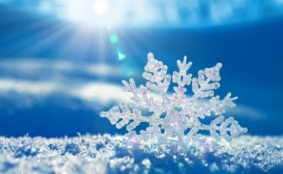 Evaluering desember:I førjulstida koste vi oss med utetid i snøen, bakedag og adventsstund. De minste fikk trekke julehjerter med julesanger, og vi har jobbet med begreper som har med advent og jul å gjøre. De eldste sang «Tenn lys» og julesanger i hver adventsstund, og vi har lest julebøker. Alle barna fikk hvert sitt pepperkakehjerte, og et hjerte med fine ord om barnet på. Barna syns det er stas med adventsstund og ikke minst kalenderen😊Rampenissen har besøkt oss i år også til barnas store glede, og dere har sikkert blitt fortalt om flere rampestreker som har skjedd…På juleverkstedet laget barna fine ting som de fikk gi bort til jul. Vi delte barna i grupper som rullerte  på ulike stasjoner slik at alle barna fikk laget flere ting. Barna syns det var veldig gøy og det var god stemning😊Vi markerte Luciadagen ved å gå i tog inne i barnehagen, og vi koste oss med lussekatter som vi hadde baket selv. Vi snakket om hvorfor vi markerer Luciadagen, og leste om «Santa Møcia» når Mamma mø og kråka feirer Lucia.Nissefest ble det i år også. Det var mange fine nissejenter og nissegutter i barnehagen denne dagen😊Vi koste oss med nissegrøt og i år var det Vilja som fikk mandelen i grøten. Nissen kom også på besøk til oss, og han hadde med seg noe godt i posen.Januar:Et nytt år står for tur, og det skal vi fylle med mange gode opplevelser og gode minner sammen med barna😊.Skolegruppa starter opp igjen onsdag 4. januar. De fortsetter å jobbe med ulike temaer i trampolineboka, og skal ha fokus på sosialt samspill og det å være en del av ei gruppe. Vi starter opp med Lekbasert Læring igjen. Vi skal fortsette å jobbe med de fire temaene: sosial kompetanse, selvregulering, matematikk og språk. Gjennom leik og ulike aktiviteter skal vi lære hvordan vi skal være mot hverandre, vi skal lære nye begreper som utvikler språket og forståelsen. «Ha med dag» er torsdag 19/1. Barna kan ha med seg maks 3 ting. Lekene må være merket med navn og er med på eget ansvar. Torsdag 26/1 blir det pysjdag i barnehagen. De som vil kan ha på seg pysjamas eller koseklær og ta med seg en kosebamseBibliotek blir på torsdager framover. Minner om at barna må levere lånt bok før de får låne ny bok.Mange av dere er flinke til å ha ungene ferdig påkledd i ull/superundertøy og fleece når de kommer i barnehagen, og oppfordrer alle til å gjøre dette😊For å lette noe av jobben med all påkledning og alle lag som må av og på når det er vinter, setter vi og barna stor pris på det.😊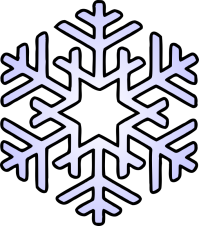 MANDAGTIRSDAGONSDAGTORSDAGFREDAG2.Samling3.Lekbasert læring4.SamlingSkolegruppe5.Lekbasert læringVi feirer Sanna 2 årBibliotek6.SamlingGapahuken9.Samling10.Lekbasert læring11.SamlingSkolegruppe12.Lekbasert læringBibliotek«Ha med dag»13.SamlingGapahuken16.SamlingVi feirer Even 2 år og Synne 5 år😊17.Lekbasert læring18.SamlingSkolegruppe19.Lekbasert læringBibliotekGapahuken20.SamlingGapahuken23.Samling24.Lekbasert læring25.SamlingSkolegruppe26.PysjdagBibliotekVarmmat27.SamlingLekbasert læring30.SamlingVi feirer Emil 3 år og Imre 5 år😊31.Lekbasert læring